Notice of Meeting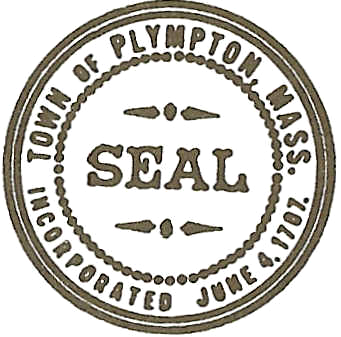 POSTED IN ACCORDANCE WITH THE PROVISIONS OF MGL 30A, §§ 18-25Signature: 	Brian Vasa				        Date:     	February 13, 2020			     Conservation CommissionConservation CommissionConservation CommissionConservation CommissionConservation CommissionConservation CommissionConservation CommissionConservation CommissionConservation CommissionConservation CommissionName of Committee:Name of Committee:Name of Committee:Name of Committee:Name of Committee:Name of Committee:Name of Committee:Name of Committee:Name of Committee:Name of Committee:Place of Meeting:Town House – Deborah Sampson Room (Large Conference Room)Town House – Deborah Sampson Room (Large Conference Room)Town House – Deborah Sampson Room (Large Conference Room)Town House – Deborah Sampson Room (Large Conference Room)Town House – Deborah Sampson Room (Large Conference Room)Town House – Deborah Sampson Room (Large Conference Room)Town House – Deborah Sampson Room (Large Conference Room)Town House – Deborah Sampson Room (Large Conference Room)Town House – Deborah Sampson Room (Large Conference Room)Date:        Tuesday        Tuesday        Tuesday        Tuesday              02/18/20              02/18/20           Day of Week           Day of Week           Day of Week           Day of Week                         Date (mm/dd/yy)                         Date (mm/dd/yy)                         Date (mm/dd/yy)                         Date (mm/dd/yy)                         Date (mm/dd/yy)Time:6:306:306:30PMPMPMAGENDA ATTACHED OR SUBJECTS TO BE DISCUSSED LISTED BELOW:AGENDA ATTACHED OR SUBJECTS TO BE DISCUSSED LISTED BELOW:AGENDA ATTACHED OR SUBJECTS TO BE DISCUSSED LISTED BELOW:AGENDA ATTACHED OR SUBJECTS TO BE DISCUSSED LISTED BELOW:AGENDA ATTACHED OR SUBJECTS TO BE DISCUSSED LISTED BELOW:AGENDA ATTACHED OR SUBJECTS TO BE DISCUSSED LISTED BELOW:AGENDA ATTACHED OR SUBJECTS TO BE DISCUSSED LISTED BELOW:AGENDA ATTACHED OR SUBJECTS TO BE DISCUSSED LISTED BELOW:AGENDA ATTACHED OR SUBJECTS TO BE DISCUSSED LISTED BELOW:AGENDA ATTACHED OR SUBJECTS TO BE DISCUSSED LISTED BELOW:1. Approved Minutes of previous meeting(s):1. Approved Minutes of previous meeting(s):1. Approved Minutes of previous meeting(s):1. Approved Minutes of previous meeting(s):1. Approved Minutes of previous meeting(s):1. Approved Minutes of previous meeting(s):To be forwardedTo be forwardedTo be forwardedTo be forwardedMeeting Date(s);  Attach minutesMeeting Date(s);  Attach minutesMeeting Date(s);  Attach minutesMeeting Date(s);  Attach minutes2. Old Business Topics:2. Old Business Topics:    7:00 pm –  NOI Hearing on 126 Ring Road - Dunham Property - dual-use solar project    7:05 pm –  NOI Hearing on 131 & 137 Ring Road - Correira Property - dual-use solar project    7:10 pm –  NOI Hearing continuation on 0 Main Street – solar project    Review Order of Conditions for 0 Lake Street    7:00 pm –  NOI Hearing on 126 Ring Road - Dunham Property - dual-use solar project    7:05 pm –  NOI Hearing on 131 & 137 Ring Road - Correira Property - dual-use solar project    7:10 pm –  NOI Hearing continuation on 0 Main Street – solar project    Review Order of Conditions for 0 Lake Street    7:00 pm –  NOI Hearing on 126 Ring Road - Dunham Property - dual-use solar project    7:05 pm –  NOI Hearing on 131 & 137 Ring Road - Correira Property - dual-use solar project    7:10 pm –  NOI Hearing continuation on 0 Main Street – solar project    Review Order of Conditions for 0 Lake Street    7:00 pm –  NOI Hearing on 126 Ring Road - Dunham Property - dual-use solar project    7:05 pm –  NOI Hearing on 131 & 137 Ring Road - Correira Property - dual-use solar project    7:10 pm –  NOI Hearing continuation on 0 Main Street – solar project    Review Order of Conditions for 0 Lake Street    7:00 pm –  NOI Hearing on 126 Ring Road - Dunham Property - dual-use solar project    7:05 pm –  NOI Hearing on 131 & 137 Ring Road - Correira Property - dual-use solar project    7:10 pm –  NOI Hearing continuation on 0 Main Street – solar project    Review Order of Conditions for 0 Lake Street    7:00 pm –  NOI Hearing on 126 Ring Road - Dunham Property - dual-use solar project    7:05 pm –  NOI Hearing on 131 & 137 Ring Road - Correira Property - dual-use solar project    7:10 pm –  NOI Hearing continuation on 0 Main Street – solar project    Review Order of Conditions for 0 Lake Street    7:00 pm –  NOI Hearing on 126 Ring Road - Dunham Property - dual-use solar project    7:05 pm –  NOI Hearing on 131 & 137 Ring Road - Correira Property - dual-use solar project    7:10 pm –  NOI Hearing continuation on 0 Main Street – solar project    Review Order of Conditions for 0 Lake Street    7:00 pm –  NOI Hearing on 126 Ring Road - Dunham Property - dual-use solar project    7:05 pm –  NOI Hearing on 131 & 137 Ring Road - Correira Property - dual-use solar project    7:10 pm –  NOI Hearing continuation on 0 Main Street – solar project    Review Order of Conditions for 0 Lake Street    7:00 pm –  NOI Hearing on 126 Ring Road - Dunham Property - dual-use solar project    7:05 pm –  NOI Hearing on 131 & 137 Ring Road - Correira Property - dual-use solar project    7:10 pm –  NOI Hearing continuation on 0 Main Street – solar project    Review Order of Conditions for 0 Lake Street    7:00 pm –  NOI Hearing on 126 Ring Road - Dunham Property - dual-use solar project    7:05 pm –  NOI Hearing on 131 & 137 Ring Road - Correira Property - dual-use solar project    7:10 pm –  NOI Hearing continuation on 0 Main Street – solar project    Review Order of Conditions for 0 Lake Street    7:00 pm –  NOI Hearing on 126 Ring Road - Dunham Property - dual-use solar project    7:05 pm –  NOI Hearing on 131 & 137 Ring Road - Correira Property - dual-use solar project    7:10 pm –  NOI Hearing continuation on 0 Main Street – solar project    Review Order of Conditions for 0 Lake Street3. New Business Topics:3. New Business Topics:3. New Business Topics:    Collins Civil Engineering Group, Inc. to submit an NOI for residential septic repair/upgrade at 4 Mayflower Road    Review new Building Permit Applications    Address new/old concerns4. Other:    Administration: Sign warrants, review and approve minutes     Any other business that legally comes before the Commission    Collins Civil Engineering Group, Inc. to submit an NOI for residential septic repair/upgrade at 4 Mayflower Road    Review new Building Permit Applications    Address new/old concerns4. Other:    Administration: Sign warrants, review and approve minutes     Any other business that legally comes before the Commission    Collins Civil Engineering Group, Inc. to submit an NOI for residential septic repair/upgrade at 4 Mayflower Road    Review new Building Permit Applications    Address new/old concerns4. Other:    Administration: Sign warrants, review and approve minutes     Any other business that legally comes before the Commission    Collins Civil Engineering Group, Inc. to submit an NOI for residential septic repair/upgrade at 4 Mayflower Road    Review new Building Permit Applications    Address new/old concerns4. Other:    Administration: Sign warrants, review and approve minutes     Any other business that legally comes before the Commission    Collins Civil Engineering Group, Inc. to submit an NOI for residential septic repair/upgrade at 4 Mayflower Road    Review new Building Permit Applications    Address new/old concerns4. Other:    Administration: Sign warrants, review and approve minutes     Any other business that legally comes before the Commission    Collins Civil Engineering Group, Inc. to submit an NOI for residential septic repair/upgrade at 4 Mayflower Road    Review new Building Permit Applications    Address new/old concerns4. Other:    Administration: Sign warrants, review and approve minutes     Any other business that legally comes before the Commission    Collins Civil Engineering Group, Inc. to submit an NOI for residential septic repair/upgrade at 4 Mayflower Road    Review new Building Permit Applications    Address new/old concerns4. Other:    Administration: Sign warrants, review and approve minutes     Any other business that legally comes before the Commission    Collins Civil Engineering Group, Inc. to submit an NOI for residential septic repair/upgrade at 4 Mayflower Road    Review new Building Permit Applications    Address new/old concerns4. Other:    Administration: Sign warrants, review and approve minutes     Any other business that legally comes before the Commission    Collins Civil Engineering Group, Inc. to submit an NOI for residential septic repair/upgrade at 4 Mayflower Road    Review new Building Permit Applications    Address new/old concerns4. Other:    Administration: Sign warrants, review and approve minutes     Any other business that legally comes before the Commission    Collins Civil Engineering Group, Inc. to submit an NOI for residential septic repair/upgrade at 4 Mayflower Road    Review new Building Permit Applications    Address new/old concerns4. Other:    Administration: Sign warrants, review and approve minutes     Any other business that legally comes before the Commission    Collins Civil Engineering Group, Inc. to submit an NOI for residential septic repair/upgrade at 4 Mayflower Road    Review new Building Permit Applications    Address new/old concerns4. Other:    Administration: Sign warrants, review and approve minutes     Any other business that legally comes before the Commission